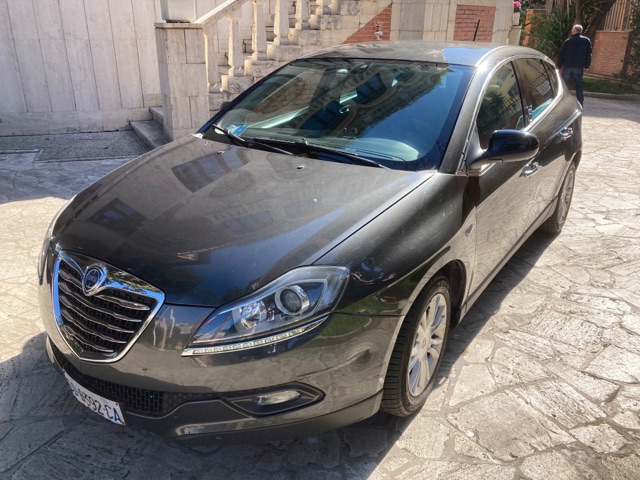 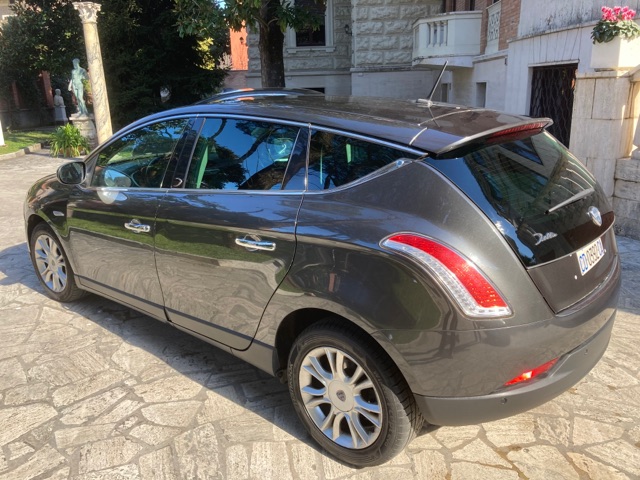 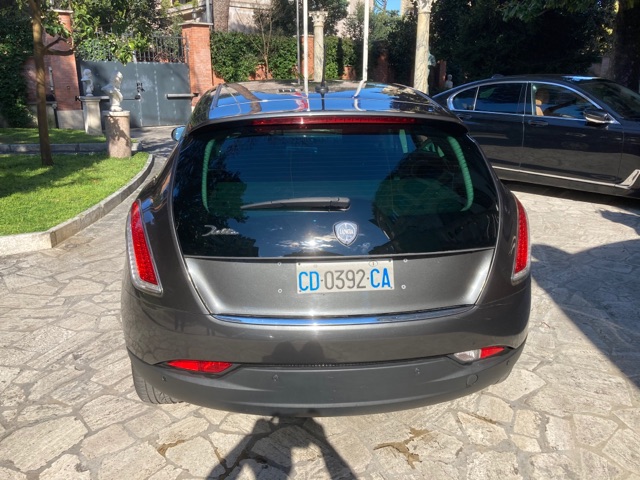 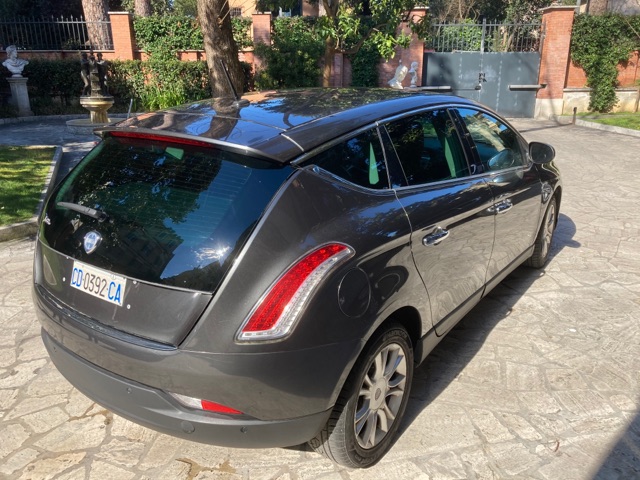 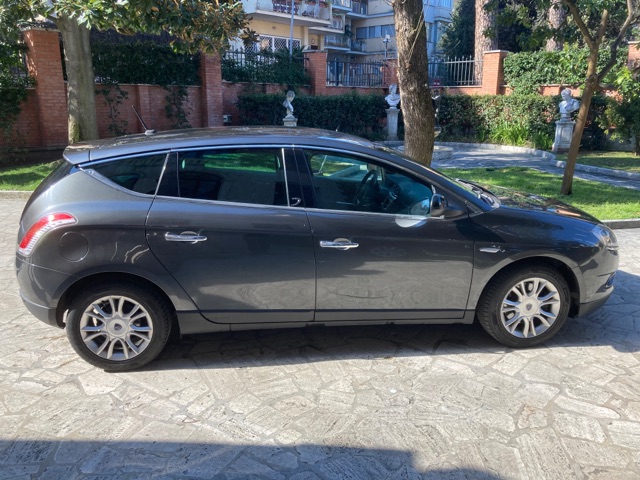 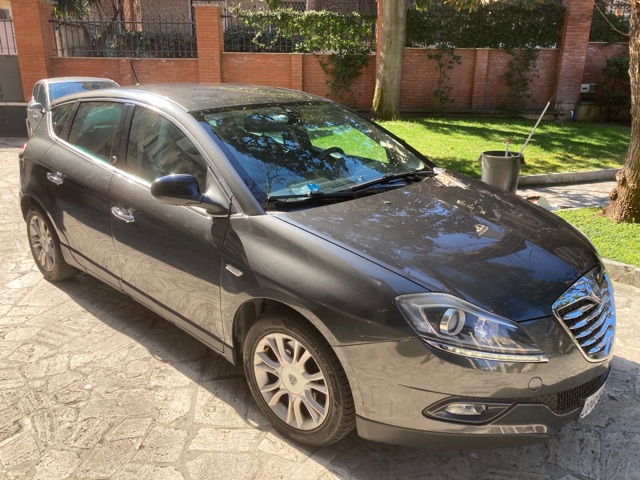 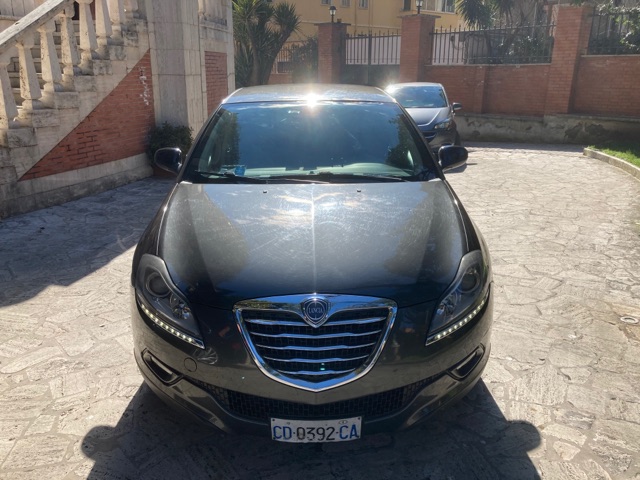 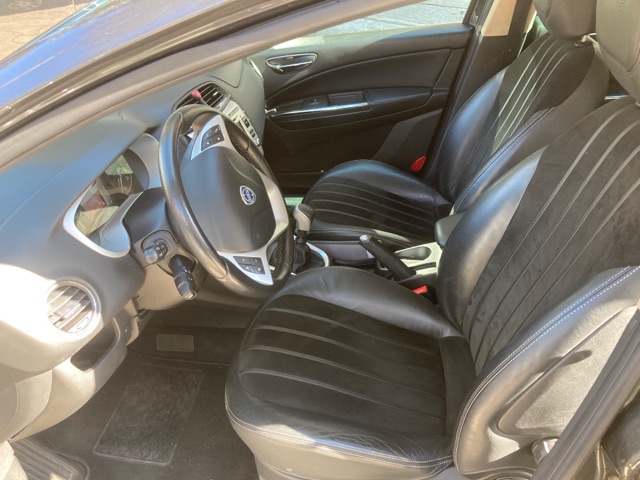 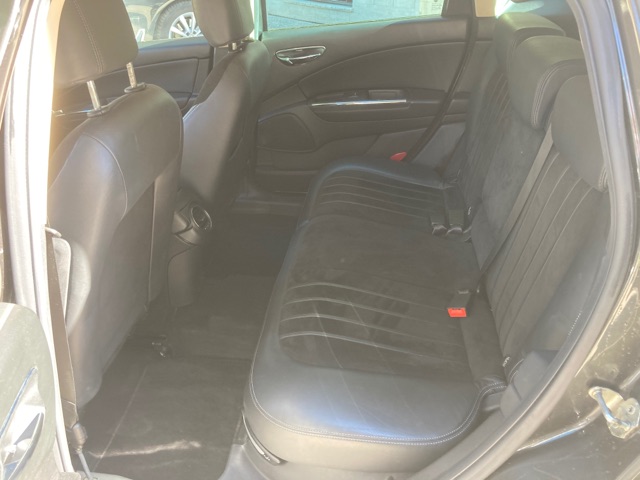 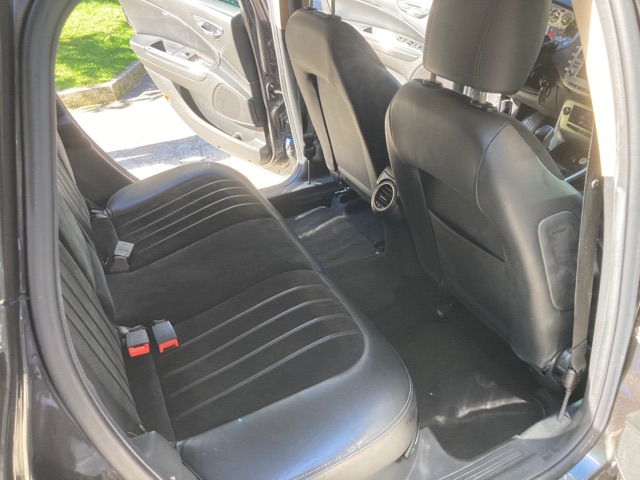 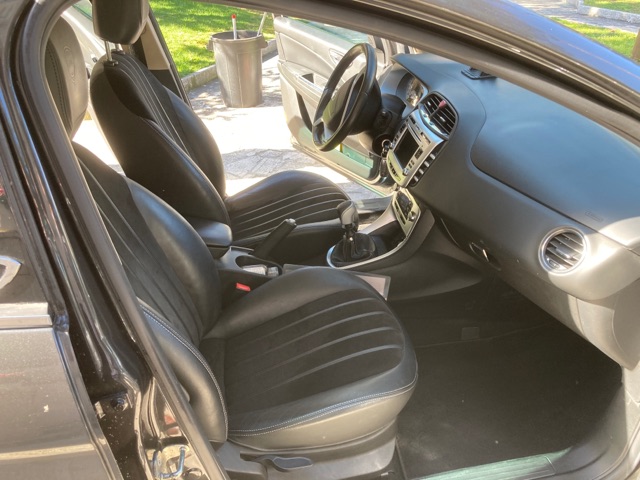 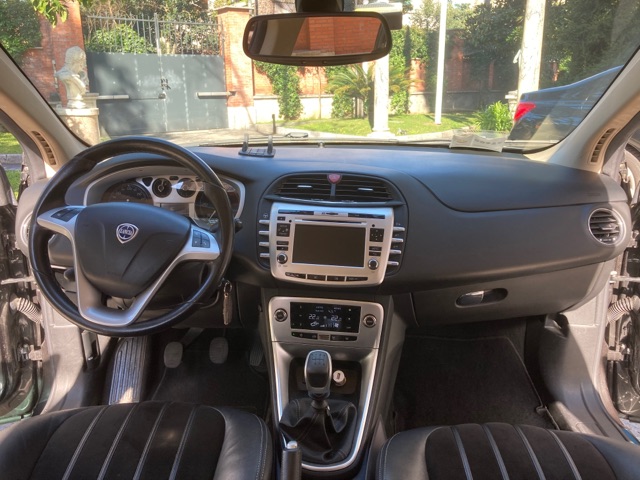 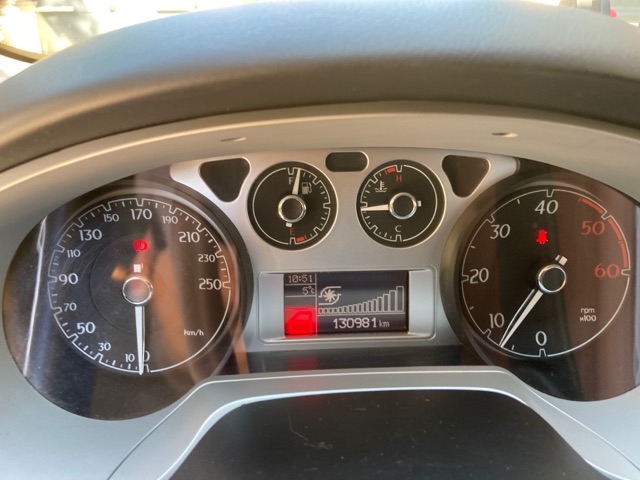 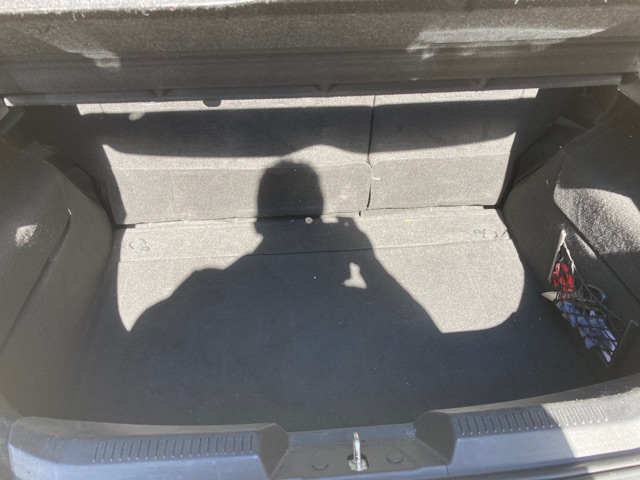 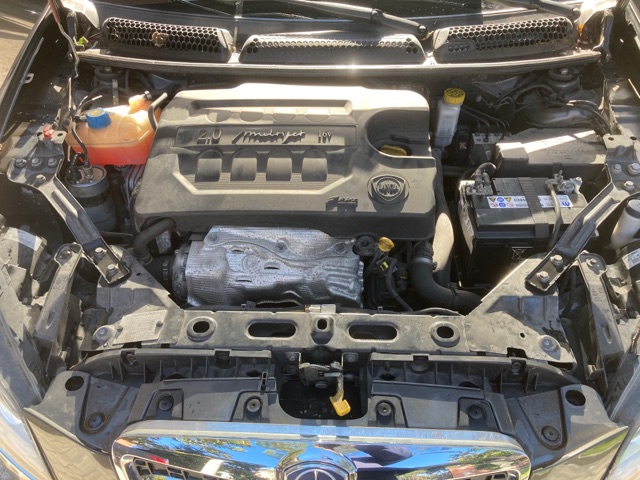 Car ID8478BrandLANCIAOZNACZENIE KATAL.LFIAT84NAZWADELTA [LANCIA DELTA MY 2011 (2011-2014)]DATA PROD.20.09.2011OZNACZENIE SILNIKA2.0-JTD-165CV-CF5-GOLD-4P.GS.6M.70NR. SILNIKA6738509PRODUKCJA20/9/2011POJEMNOŚĆ1958 JTD (CC2.0)SILNIK2.0 JTD - 165 KM (KW121)PALIWODiesel (CMBDS)WERSJAGOLD (LL3)SEDAL-805 BLACK LEATHER AND ALCANTARAWYPOSAŻENIE:RYNKEK: WŁOCHY/ EUROPA ŚRODKOWA (AM00)POZIOM EMISJI: EEC LIM. ETAP 5 (ECOCF5)KONSTRUKCJA SKRZYNI BIEGÓW: RĘCZNA SKRZYNIA BIEGÓW 35 KGM (PCC635)ZDALNE STEROWANIE OTWIERANIEM/ZAMYKANIEM DRZWI (008)TYLNE SZYBY ELEKTRYCZNE (023)PRZEDNIE SZYBY ELEKTRYCZNE (028)CZUJNIKI ZMIERZCHU (automatyczne włączanie świateł)(051)PRZYCIEMNIANE SZYBY (070)PRZEDNIE ŚWIATŁA PRZECIWMGIELNE (097)ELEKTRYCZNE WSPOMAGANIE KIEROWNICY (112)PODŁOKIETNIK PRZEDNIEGO FOTELA (132)KLIMATYZACJA 2 (140)LAKIER METALIZOWANY (241)PODŁOKIETNIK SIEDZENIA TYLNEGO (275)KIESZEŃ W FOTELACH PRZEDNICH (339)CZUJNIK DESZCZU (347)DYNAMICZNA KONTROLA POJAZDU (VDC) (392)REGULACJA ODCINKA LĘDŹWIOWEGO PO STRONIE KIEROWCY (40Y)WEWNĘTRZNE ELEKTROCHROMATYCZNE LUSTERKA WSTECZNE (410)TEMPOMAT (416)PRZEDNIE ZAGŁÓWKI PRZECIWODBICIOWE (42F)FELGI ALUMINIOWE EXTRA SERIA 1 (431)SKŁADANE ZEWNĘTRZNE LUSTERKA WSTECZNE Z NAPĘDEM ELEKTRYCZNYM. KONT. I ODMGŁAWIANIEM (441)FOTEL KIEROWCY Z REGULACJĄ WYSOKOŚCI (450)FOTEL PASAŻERA Z REGULACJĄ WYSOKOŚCI (454)WYSUWANE/PRZESUWANE SIEDZENIA TYLNE / DZIELONE 40:60 / SKŁADANE / Z REGULACJĄ POCHYLENIA OPARCIA (469)KOŁO ZAPASOWE W STOPIE EXTRA SERIA 2 (4AV)WYŁĄCZANIE PODUSZKI POWIETRZNEJ PO STRONIE PASAŻERA (4DK)JĘZYK WŁOSKI NIESTANDARDOWY. (4FT)TABLICA W RÓŻNYCH JĘZYKACH STREFA 1 (4XA)PODUSZKI BOCZNE (505)ZAGŁÓWEK TYLNY (511)SCHOWEK (51J)TYLNY CZUJNIK PARKOWANIA (52B)PRZYCISKI STERUJĄCE NA KIEROWNICY (5BH)KARTA SD DO NAWIGACJI MAPA EUROPY (5JW)NAWIGACJA Z MAPĄ TMC PRO (5VZ)UNIWERSALNE MOCOWANIE FOTELIKA DZIECIĘCEGO (ISOFIX) (631)KONWERGENCJA Z PORTEM USB I GNIAZDEM AUX (65W)SPECJALNA KIEROWNICA I GAŁKA DŹWIGNI ZMIANY BIEGÓW (6GG)TABLICA PRZYRZĄDÓW Z WYŚWIETLACZEM WIELOFUNKCYJNYM (710)TAPICERKA DODATKOWA SERIA 3 (727)GNIAZDO ZASILANIA 12 V (823)INSTRUKACJA W JĘZYKU WŁOSKIM (850)LAKIEROWANE ZEWNĘTRZNE LUSTERKA WSTECZNE (976)